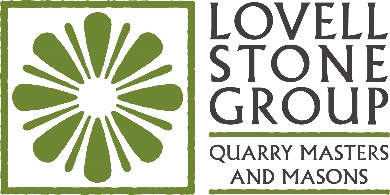 SHEQ ManagerLovell Stone Group is a growing, well-established family-run business which owns and operates six quarries across the South West. We are passionate about quarrying and processing high quality premium British Stone products for a range of applications. We have a new opportunity for a passionate, conscientious, and agile SHEQ Manager to join the team. This role would ideally suit someone who is currently working in an advisory health and safety position looking to take the next step in their career and further develop their skills.Job descriptionThe role:The SHEQ Manager will report directly to the Managing Director and work in close partnership with the key operational stakeholders across the group. The successful candidate would ideally have a health and safety background in quarrying/minerals and extractives industry although construction, manufacturing and utilities experience would be considered for this role (and industry training would be provided by the Company). It is a hands-on role; working across our quarries, in collaboration with site managers, to deliver and communicate our health & safety policies and procedures; from toolbox talks to employee safety initiatives. You will lead by example; positive engagement with our operational teams will be your primary focus as we continue to embed and nurture our health, safety, and wellbeing culture. In collaboration with colleagues, you will also help to lead our environmental and quality aspirations for the Group as we continue to grow a future focussed business and workforce.   The role will suit a self-motivated, resilient, and organised individual with excellent inter-personal and communication skills. You will be professional and be able to prioritise tasks in a dynamic and agile company. This role will also offer the opportunity for wider professional development and qualifications to further your skills and knowledge of our industry. The successful candidate will:Responsibilities  develop and implement Health & Safety best practice to comply with current legislation and codes of practicemaintain a safe system of work and a safe environment for employees work proactively with all levels of management across the Group sites to ensure compliance with policies and procedures  communicate and engage with the operational teams across the Group; including the delivery of TBTs. ensure the paperwork and systems are up-to-date and stored centrallyassist the site managers and team leaders with new starter inductions; ensuring paperwork and records are completeassist in identifying and organising training requirements across the Grouporganise regular Health & Safety meetings and audits work with site managers to continue to develop a positive health & safety culture across the Group and develop engagement with employeesaccident and near miss reporting for the Groupto be a Health & Safety ambassador across all sites and lead by exampleto help lead and develop our environmental accreditations, e.g EPDs (environmental product declarations) and technical datato develop a knowledge base and ensure business compliance with our industry specific British Standardsto help develop and drive our product quality control and processes across the GroupEssential SkillsNEBOSH/ NCRQ Level 6 (NVQ Level 5 minimum) Operational health & safety experience in quarrying/minerals & extractives/construction or manufacturingExcellent verbal, written and communication skills Presentation skills - TBTs deliveryProficient in data collation and analysis to produce reportsOrganisation, prioritisation, and time managementWorking within and developing Company processes  Well organised, structured and self-motivatedIT literacy essential: MS Office suite including Teams/Zoom etc.Desirable skills:British Standards & CE complianceEnvironmental Quality control procedures and processes The package:Monday to Friday, 8am to 4.30pm or 8.30am to 5pmMain office, Bishop Sutton, near Bath Hybrid working (once training and induction completed)£35-40k (DOE)Company car or equivalent monthly allowance 22 days holiday, increasing to 5 weeks with qualifying length of service + statutory bank holidays Company Pension Life Insurance 